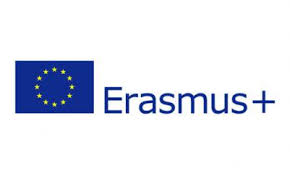 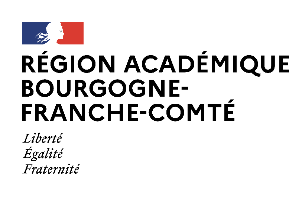 Fiche à retourner pour le 15 octobre 2022 à la DRAREICce.drareic@region-academique-bourgogne-franche-comte.frAppel à manifestation d’intérêt	Projet de mobilité Erasmus+ KA1 à destination de l’enseignement scolaire« Bouger, se Former, Changer »Année scolaire 2023 - 2024Le service des relations internationales vous donne l’opportunité de participer au consortium Erasmus + scolaire de la région académique. Les mobilités Erasmus+ pour les personnels de l’enseignement scolaire permettent d’organiser des séjours dans un pays participant au programme, dont l’objectif est l’acquisition de nouvelles compétences et connaissances, de méthodes et d’outils.Les mobilités Erasmus + permettent : aux personnels d’effectuer des missions d’enseignement dans un établissement scolaire européen partenaire aux personnels de se former (période d’observation, participation à un cours structuré) dans un établissement scolaire ou tout autre organisme actif dans le champ de l’enseignement scolaire en EuropeD’accueillir un enseignant/éducateur en formation pour réaliser un stage au sein de l’organisme français accrédité ou de l’un des organismes membres du ConsortiumD’accueillir un expert européen pour dispenser une formation au sein de l’organisme français accrédité ou de l’un des organismes membres du ConsortiumPour trouver des offres de cours à l'étranger, vous pouvez vous appuyer sur la plateforme School Education Gateway (offres de formations en ligne, accès à un catalogue de cours, etc.). Si vous souhaitez vous engager, engager vos équipes dans cette dynamique de formation en Europe, vous devez impérativement (délais à respecter) remplir l’appel à manifestation d’intérêt et le renvoyer pour le 15 octobre par mail à la DRAREIC.1/ Organisme (s) concerné (s) : DSDEN une circonscription  un service du rectorat Nom du service  : Site internet :  Autre : 2/ Nom du responsable du projet (inspecteur, conseiller pédagogique, chef de service, chargé de mission …) : Nom-Prénom : Adresse email : Téléphone : 3/ Personnes impliquées dans le projet :Le personnel éducatif : nombre + fonction : 4/ Objectifs du projet de mobilité : 5/ Description succincte du projet de mobilité :	6/ Activités de mobilité envisagées :Mobilité des personnels CF - Cours et formations (2 à 30 jours) POST - Période d’observation en situation de travail (2 à 60 jours) ME – Missions d’enseignement (2 à 365 jours)Mobilités entrantes : AEF – Accueil d’un enseignant/éducateur en formation (10 à 365 jours) EI – Expert Invité (2 à 60 jours)7/ Partenaires :Avez-vous déjà des partenaires étrangers (établissements scolaires, organismes de formation) ?       Oui   /   NonSi oui : Nom de l’établissement et pays : Dans le cas contraire, avez-vous déjà réfléchi à des pays de destination pour ce projet?  Si oui lesquels ? Fait à     Le signature du responsable